Introduction to qualitative and participatory methods3rd Training School of the PROFEEDBACK (PlatfoRm OF policy Evaluation community for improvED EU policies and Better ACKnowledgement) Cost ActionBelgrade, Serbia, 9-11 of July 2024Phase II. SELECTION ASSESMENT (quality assessment of applications)Selection Committee members: Prof. dr. Gülru Yüksel, Yıldız Technical University, TurkeyProf. dr. Jaroslav Dvorak, Klaipeda University, LithuaniaDr. Simona Statneckytė, Klaipeda University, Lithuania Dr. Andrzej Klimczuk, SGH Warsaw School of Economics, PolandDr. Sari Rannanpää, Nordeval, FinlandDr. Mihajlo Djukic, Institute of Economic Sciences, Belgrade, SerbiaThe following selection criteria were applied to the eligible applicants (based on the detailed Selection procedure):Experience related with public policy area: This specific experience should be highlighted in the applicant’s CV.Motivation: The motivation of the applicant as shown in a short motivation letter (2 pages). The motivation should show a personal and specific interest of the applicant to participate in the training school. It should link the training school to previous experience and expertise.Reflection and anticipation: The applicant should reflect the “evaluation business”, its virtues, but also its challenging aspects.Potential use: The potential use as shown in the motivation letter. The expected use of the training school should be linked to future professional activities. These might be academic (e.g. a PhD-thesis) or applied (e.g. coming evaluation projects).Scores received by applicants after the finalization of the quality assessment phase:FINAL RESULTS OF THE SELECTION PROCESSRanking of applicants based on the received scores for their applications: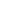 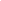 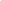 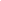 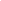 * For the applicants that have received equal scores, being close to the threshold based on the ranking of all candidates, the Selection Committee applied the additional criterion: Experience related to evaluation of public programmes and policies, such as: evaluation projects or academic research / papers or other courses, trainings in the area of related to evaluation of public interventions. The detailed selection methodology mentions that the additional criteria will be applied based on their priority, in the order listed in the document, experience related to the evaluation of public programmes and policies being the first criterion. NO.ELIGIBILITY ASSESSMENT CRITERIACommittee member 1
POINTSCommittee member 2
POINTSCommittee member 3
POINTSCommittee member 4
POINTSCommittee member 5
POINTSCommittee member 6
POINTSCommittee member 6
POINTSCommittee member 6
POINTSAverage by criterionTOTAL SCORE14Experience111221111.338.514Motivation222323332.338.514Reflection and anticipation223223332.338.514Proven potential use233223332.58.53Experience332322222.59.833Motivation233223332.59.833Reflection and anticipation332132222.339.833Proven potential use232233332.59.835Experience31121111.68.25Motivation33232222.68.25Reflection and anticipation31221111.88.25Proven potential use32231112.28.26Experience112122221.57.56Motivation223233332.57.56Reflection and anticipation221221111.677.56Proven potential use221222221.837.510Experience112213331.677.8310Motivation233223332.57.8310Reflection and anticipation212222221.837.8310Proven potential use222212221.837.8315Experience112122221.5815Motivation233233222.5815Reflection and anticipation112222221.67815Proven potential use222333222.33820Experience322222222.17920Motivation233233222.5920Reflection and anticipation221233222920Proven potential use232333112.3398Experience111311111.337.58Motivation132222332.177.58Reflection and anticipation232211111.837.58Proven potential use123233222.177.518Experience32222222.21018Motivation33222332.61018Reflection and anticipation32322332.61018Proven potential use33222332,61011Experience322222222.179.1711Motivation333133222.59.1711Reflection and anticipation2222222229.1711Proven potential use332233222.59.171Experience3221222228.171Motivation333122222.338.171Reflection and anticipation221222111.678.171Proven potential use322222222.178.1713Experience112122111.337.8313Motivation232222222.177.8313Reflection and anticipation1222332227.8313Proven potential use232233222.337.8317Experience32222222.28.417Motivation32222222.28.417Reflection and anticipation32222222.28.417Proven potential use31222111.88.44Experience1223222227.834Motivation2231222227.834Reflection and anticipation2222331127.834Proven potential use221233111.837.8316Experience1111111117.3316Motivation232233222.337.3316Reflection and anticipation321222111.837.3316Proven potential use133222222.177.3312Experience132111221.677.512Motivation133233332.507.512Reflection and anticipation121222111.57.512Proven potential use221222221.837.52Experience121211111.337.672Motivation232233322.337.672Reflection and anticipation132233322.177.672Proven potential use231222211.837.6719Experience1322111328.519Motivation133133322.178.519Reflection and anticipation232133322.178.519Proven potential use132233322.178.59Experience131222211.677.59Motivation332133322.337.59Reflection and anticipation232111121.837.59Proven potential use321211111.677.57Experience122222221.839.337Motivation133322232.59.337Reflection and anticipation232233332,59.337Proven potential use232233332.59.33NO.TOTAL SCORE181039.8379.33119.17209148.5198.5178.458.218.1715847.83137.83107.8327.6767.587.5127.597.5167.3